InGOS TNA 4 confirmation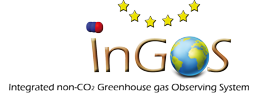 Confirmation of receipt of gas cylinders[Name of Project Leader],  Confirms the receipt of ….. cylinders  on date ……. as requested in TNA request  [TNA request id]SignedDateLocation